Φύλλο Εργασίας 1Άσκηση 1 (10 λεπτά)Συμπληρώστε τον παρακάτω πίνακα :Ποια διαφορά παρατηρείτε στη 2η πρόταση σε σχέση με την 1η ;……………………………………………………………………………………………………….……………………………………………………………………………………………………….Ποια διαφορά παρατηρείτε στην 3η πρόταση σε σχέση με την 1η ;……………………………………………………………………………………………………….……………………………………………………………………………………………………….Άσκηση 2 (20 λεπτά)Ανοίξτε το αρχείο Guess.sb ακολουθώντας το σύνδεσμο :https://scratch.mit.edu/projects/74443208/και αφού μελετήσετε τις εντολές του έτοιμου έργου που σας δίνεται, απαντήστε στις ερωτήσεις που ακολουθούν.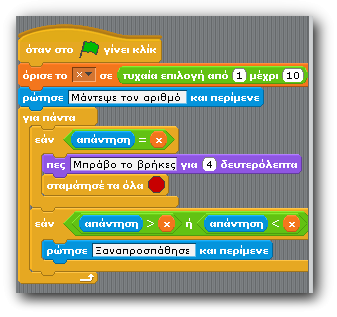 Ποιες είναι οι συνθήκες που χρησιμοποιούν οι δύο δομές επιλογής ;……………………………………………………………………………………………………………………………………………………………………Έστω ότι το x πήρε τυχαία την τιμή 5. Ποιο το αποτέλεσμα αν ο χρήστης α) πληκτρολογήσει 8 ; ……………………………………………….β) πληκτρολογήσει 3 ;  ……………………………………………….γ) πληκτρολογήσει 5 ; ………………………………………………..Πότε τερματίζεται το πρόγραμμα ;………………………………………………………………………………..………………………………………………………………………………..Εκτελέστε το πρόγραμμα  και συγκρίνετε τα αποτελέσματαΑντικαταστήστε τις δύο δομές επιλογής με την παρακάτω σύνθετη δομή «ΕΑΝ … ΑΛΛΙΩΣ» ώστε να έχουμε το ίδιο αποτέλεσμα.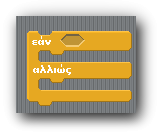 Εκτελέστε το πρόγραμμα  και αποθηκεύστε με όνομα Guess2.Ποιο από τα παρακάτω ισχύει ;Ποιά η διαφορά των δύο προγραμμάτων σε σχέση με το αποτέλεσμα; α) Δίνουν το ίδιο αποτέλεσμαβ) Δίνουν διαφορετικό αποτέλεσμαΠοιο από τα παρακάτω ισχύει ;Ποιά η διαφορά των δύο προγραμμάτων σε σχέση με σύνταξη; α) Το πρόγραμμα Guess1 είναι πιο απλό από το Guess2β) Το πρόγραμμα Guess2 είναι πιο απλό από το Guess1γ) Καμία διαφοράΠρότασηΣυνθήκηΑποτέλεσμα όταν Συνθήκη=ΑληθήςΑποτέλεσμα όταν Συνθήκη=ΨευδήςΑν βρέχει θα μείνω σπίτιΑν βρέχει και φυσά θα μείνω σπίτιΑν βρέχει θα μείνω σπίτι αλλιώς θα βγω έξω